Institute of Applied Statistics, Sri Lanka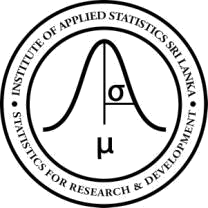 Incorporated by Parliament Act No. 38 of 2011The Professional Centre, 275/75 Prof. Stanley Wijesundera Mawatha, Colombo 07, Sri LankaApplication form: Diploma in StatisticsRef No: ………...................….(For office use only)1. Name in full: ………………………………………………………………………........................….........2. Name with initials: (Mr./Mrs./Miss/Rev)……………………………………………………......................Date of Birth:National Identity Card No:5. Civil Status: ………………......................………………………………………………….…....…………6. Address: Please mark ‘√ ‘against the preferred contact address for further correspondence.9. Educational Qualifications:G.C.E. Ordinary Level(If you have sat more than once please report the highest grade for each subject with the corresponding year.)G.C.E. Advanced Level(If you have sat more than once please report the highest grade for each subject with the corresponding year.)Diploma/Degree/ Professional Qualifications (if any):I hereby certify that the particulars furnished by me are true and accurate.Date: ……................………….	Signature:………...........…………..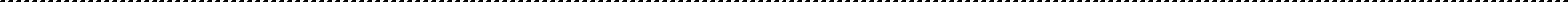 The completed Application form with a photo copy of G.C.E. A/L, G.C.E. O/L, National ID card should be sent to the “Administrative Officer, Institute of Applied Statistics Sri Lanka, The Professional Centre (OPA), 275/75, Prof. Stanley Wijesundera Mawatha, Colombo 07” addressed by registered post and “Diploma in Applied statistics – 2021/2022” should be written on top left hand corner of the envelop.Payment can be made either by Cash or by Cheque written in favour of “Institute of Applied Statistics Sri Lanka “ or by remitting the fee to the People’s Bank Account No. 086100130008638 at the Thimbirigasyaya Branch and sending the remittance advice along with the duly completed registration form.For more details: Contact the administrative officer of IASSL Administrative Officer - 011 2588291	( appstatsl@gmail.com)Tel/Fax: +94 11 2588291email: appstatsl@gmail.comWeb: www.iappstat.lkWeb: www.iappstat.lkHome: ..................................................................................................................................................Home: ..................................................................................................................................................Home: ..................................................................................................................................................Home: ..................................................................................................................................................Home: ..................................................................................................................................................Home: ..................................................................................................................................................Home: ..................................................................................................................................................Home: ..................................................................................................................................................Home: ..................................................................................................................................................Home: ..................................................................................................................................................Home: ..................................................................................................................................................Home: ..................................................................................................................................................Home: ..................................................................................................................................................Home: ......................................................................................................................................................................................................................................................................................................................................................................................................................................................................................................................................................................................................................................................................................................................................................................................................................................................................................................................................................................................................................................................................................................................................................................................................................................................................................................................................................................................................................................................................................................................................................................................................................................................................................................................................................................................................................................................................................................................................................................................................................................................................................................................................................................................................................................................................................................................................................................................................................................................Office (if any): .....................................................................................................................................Office (if any): .....................................................................................................................................Office (if any): .....................................................................................................................................Office (if any): .....................................................................................................................................Office (if any): .....................................................................................................................................Office (if any): .....................................................................................................................................Office (if any): .....................................................................................................................................Office (if any): .....................................................................................................................................Office (if any): .....................................................................................................................................Office (if any): .....................................................................................................................................Office (if any): .....................................................................................................................................Office (if any): .....................................................................................................................................Office (if any): .....................................................................................................................................Office (if any): .......................................................................................................................................................................................................................................................................................................................................................................................................................................................................................................................................................................................................................................................................................................................................................................................................................................................................................................................................................................................................................................................................................................................................................................................................................................................................................................................................................................................................................................................................................................................................................................................................................................................................................................................................................................................................................................................................................................................................................................................................................................................................................................................................................................................................................................................................................................................................................................................................................................................Temporary address (if any): …....................….......................……………....………………….....…..Temporary address (if any): …....................….......................……………....………………….....…..Temporary address (if any): …....................….......................……………....………………….....…..Temporary address (if any): …....................….......................……………....………………….....…..Temporary address (if any): …....................….......................……………....………………….....…..Temporary address (if any): …....................….......................……………....………………….....…..Temporary address (if any): …....................….......................……………....………………….....…..Temporary address (if any): …....................….......................……………....………………….....…..Temporary address (if any): …....................….......................……………....………………….....…..Temporary address (if any): …....................….......................……………....………………….....…..Temporary address (if any): …....................….......................……………....………………….....…..Temporary address (if any): …....................….......................……………....………………….....…..Temporary address (if any): …....................….......................……………....………………….....…..Temporary address (if any): …....................….......................……………....………………….....…......................................................................................................................................................................................................................................................................................................................................................................................................................................................................................................................................................................................................................................................................................................................................................................................................................................................................................................................................................................................................................................................................................................................................................................................................................................................................................................................................................................................................................................................................................................................................................................................................................................................................................................................................................................................................................................................................................................................................................................................................................................................................................................................................................................................................................................................................................................7.Contact Numbers:Residence:Mobile:8.Email: ……….....................................………………………………………………………......…………Email: ……….....................................………………………………………………………......…………Email: ……….....................................………………………………………………………......…………Email: ……….....................................………………………………………………………......…………Email: ……….....................................………………………………………………………......…………Email: ……….....................................………………………………………………………......…………Email: ……….....................................………………………………………………………......…………Email: ……….....................................………………………………………………………......…………Email: ……….....................................………………………………………………………......…………Email: ……….....................................………………………………………………………......…………Email: ……….....................................………………………………………………………......…………Email: ……….....................................………………………………………………………......…………Email: ……….....................................………………………………………………………......…………SubjectGradeYearSubjectGradeYear1.6.2.7.3.8.4.9.5.10.SubjectGradeYear1.2.3.4.5.Diploma/Degree/ Professional QualificationsDiploma/Degree/ Professional QualificationsDiploma/Degree/ Professional QualificationsYear1.1.1.2.2.2.3.3.3.4.4.4.5.5.5.10. Work Experience (if any):10. Work Experience (if any):10. Work Experience (if any):10. Work Experience (if any):10. Work Experience (if any):InstitutionDurationDesignationDesignation